PONIEDZIAŁKOWE ZABAWYSłuchanie wiersza J. Tuwima „Wszyscy dla wszystkich”, czytanego przez rodzica.„Wszyscy dla wszystkich”Murarz domy buduje,
Krawiec szyje ubrania,
Ale gdzieżby co uszył,
Gdyby nie miał mieszkania?

A i murarz by przecie
Na robotę nie ruszył,
Gdyby krawiec mu spodni
I fartucha nie uszył.

Piekarz musi mieć buty,
Więc do szewca iść trzeba,
No, a gdyby nie piekarz,
Toby szewc nie miał chleba.

Tak dla wspólnej korzyści
I dla dobra wspólnego
Wszyscy muszą pracować,
Mój maleńki kolego.Pytania do wiersza:Jakie zawody były wymienione w wierszu?Co robi murarz (piekarz, krawiec, szewc)?Masażyk „Co robią różni ludzie?” – zabawa ilustracyjna w parach (dziecko z rodzicem). Dziecko z rodzicem wykonują na plecach różne ruchy odpowiednio do treści wierszyka.Stolarz młotkiem stuka (stukanie jedną lub dwiema rękami zaciśniętymi w pięść)Lekarz w plecy puka (delikatne pukanie palcami)Kucharz w garnku miesza (koliste ruchy płaską dłonią lub pięścią)Praczka pranie wiesza (delikatne szczypanie)Rolnik grabi siano („grabienie” palcami obu rąk w góry na dół)Muzyk gra co rano (naśladowanie ruchów pianisty)I ja też pracuję (wskazywanie na siebie)Obrazek maluję (dowolne kreślenie palcami na plecach partnera)2. Zabawa - „Pomieszane zawody” Wytnij obrazki i dopasuj zawód do jego atrybutu, pokoloruj.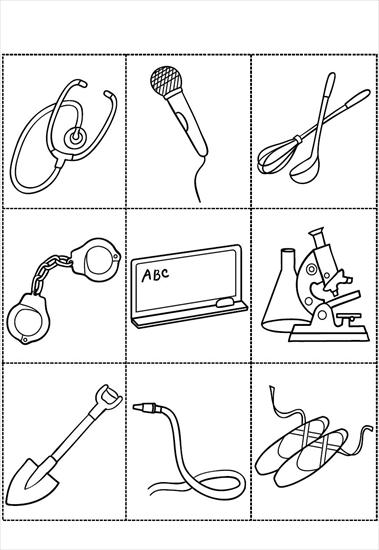 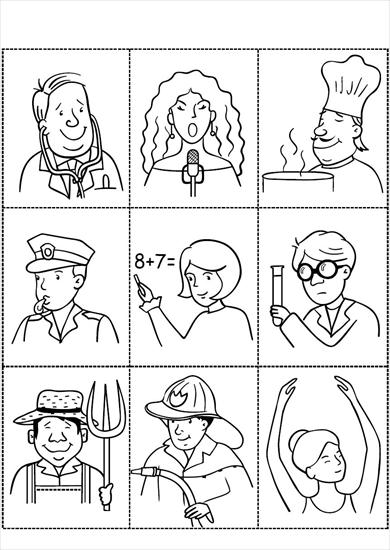 